Pythagoras’ TheoremFind the missing lengths.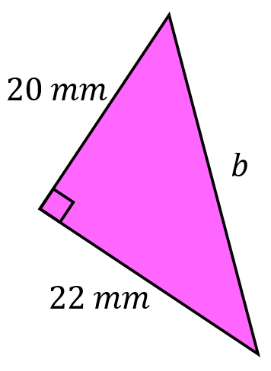 (a)			(b) 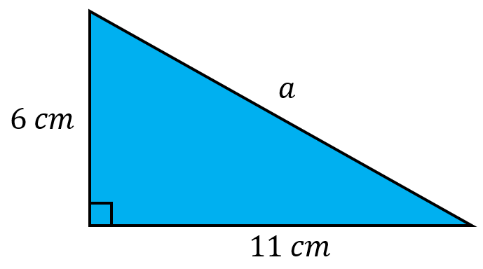 Find the missing lengths.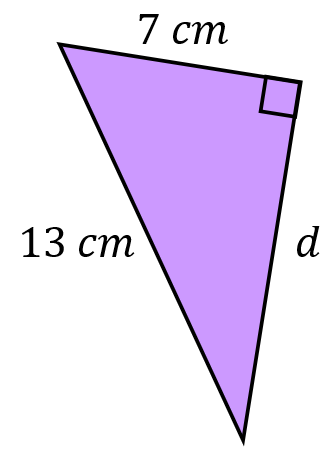 (a)			(b) 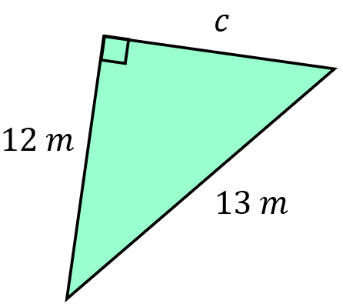 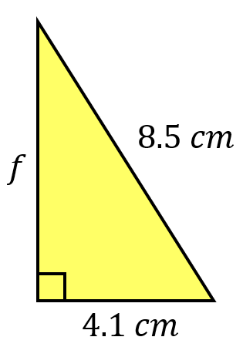 Find the missing lengths.(a)			(b) 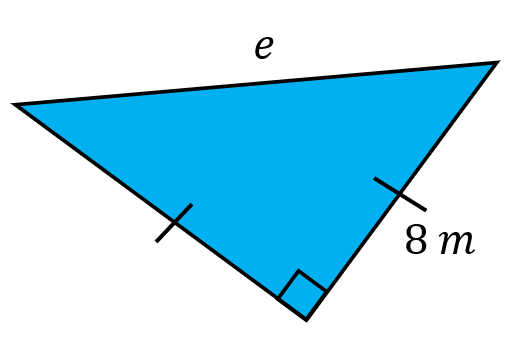 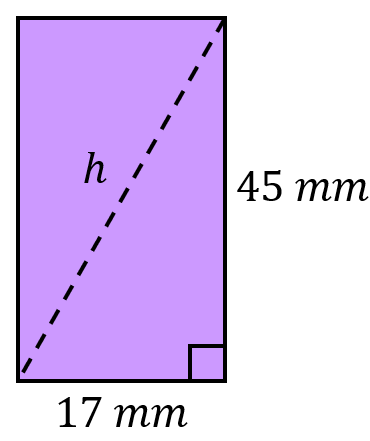 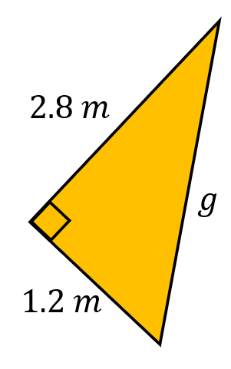 (c)			(d)	Find the missing lengths.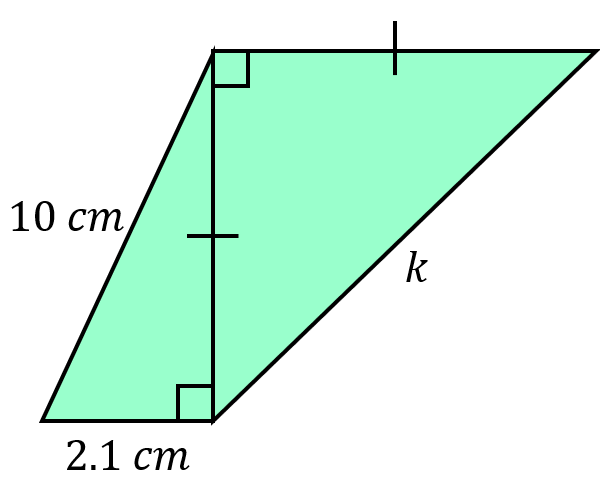 			(b) (a)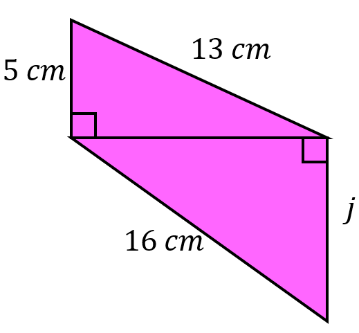 Pythagoras’ TheoremFind the missing lengths.(a)			(b) Find the missing lengths.(a)			(b) Find the missing lengths.(a)			(b) (c)			(d)	Find the missing lengths.			(b) (a)